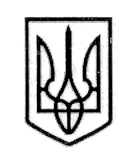 УКРАЇНАСТОРОЖИНЕЦЬКА МІСЬКА РАДА СТОРОЖИНЕЦЬКОГО РАЙОНУ ЧЕРНІВЕЦЬКОЇ  ОБЛАСТІВИКОНАВЧИЙ КОМІТЕТРІШЕННЯ10 травня 2018 року                                                                                    № 99Про затвердження проекту «Будівництво каналізаційних очисних споруд продуктивністю на добу в м.Сторожинець Чернівецької області (коригування)»              Керуючись Законом України "Про місцеве самоврядування в Україні», постановою Кабінету Міністрів України від 11 травня 2011 р. №560 «Про затвердження Порядку затвердження проектів будівництва і проведення їх експертизи та визнання такими, що втратили чинність, деяких постанов Кабінету Міністрів України» та враховуючи експертний звіт щодо розгляду проектної документації в частині міцності, надійності, довговічності об’єкту будівництва, кошторисної частини проекту «Будівництво каналізаційних очисних споруд продуктивністю  на добу в м.Сторожинець Чернівецької області (коригування)» від 11 грудня 2017 р. № 10797,            ВИКОНАВЧИЙ КОМІТЕТ МІСЬКОЇ РАДИ ВИРІШИВ:1. Затвердити проект «Будівництво каналізаційних очисних споруд продуктивністю  на добу в м.Сторожинець Чернівецької області (коригування)» в сумі 122006,574 тис. грн.2.  Контроль за виконання цього рішення покласти на першого заступника міського голови  Брижака П.М та постійну комісію з питань фінансів, соціально-економічного розвитку, планування, бюджету                 (С. Войцицький).Сторожинецький міський голова                                  М.М.КарлійчукПідготував:                                                                      Д.О. БойчукПогоджено:                                                                      І.Г.Матейчук                                                                                          П.М. Брижак								         В.А. Абрамчук	А.Г. Побіжан                                                                                М.М.Баланюк	А.В. Сирбу